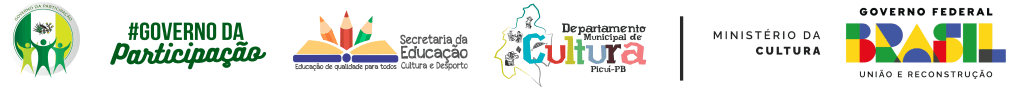 ANEXO I - EDITAL 003/2023CATEGORIAS - DEMAIS ÁREAS CULTURAISRECURSOS DO EDITALO presente edital possui valor total de R$ 52.836,27. Serão disponibilizadas 30  vagas com valor de R$ R$ 1.761,20 cada.QUEM PODE PARTICIPARPodem participar deste Edital pessoas físicas, ou coletivos sem CNPJ atuantes na área de arte e cultura: teatro, dança, circo, cultura popular, cultura tradicional, música, literatura, artesanato/habilidades manuais, artes visuais, artes digitais, produtores, técnicos, entre outros.DISTRIBUIÇÃO DE VAGAS E VALORESVagas ampla concorrênciaCotas pessoas negrasCotas pessoas índigenasTotal de vagasValor do prêmioValor total216330R$ 1.761,20R$ 52.836,27